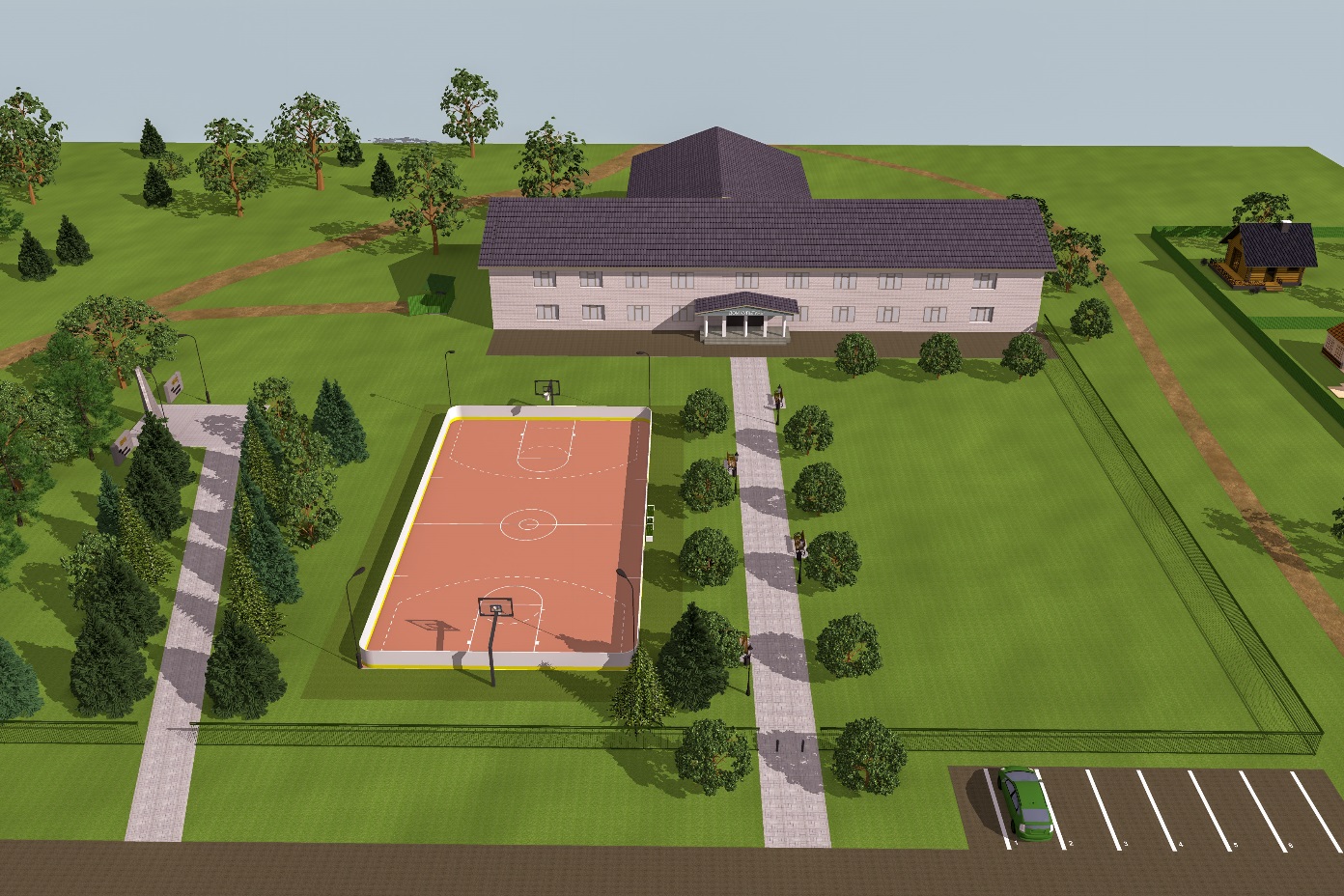 Пояснительная запискаК проекту: «Благоустройство парковой зоны в п. Добрятино Владимирской области"В рамках программы «Формирование комфортной городской среды»28 | марта| 2019 г.ВведениеОбщие данныеОписание проектаТехнико-экономические показатели и экспликацияСитуационный план3-D визуализацииВведениеМуниципальная программа «Благоустройство территории муниципального образования поселок Добрятино (сельское поселение) Гусь-Хрустального района Владимирской области на 2018-2020 годы» разработана в соответствии со статьей 14 Федерального закона от 06.10.2003 года № 131-ФЗ «Об общих принципах организации местного самоуправления в Российской Федерации», и на основании других нормативно правовых актов, определяющих требования к состоянию внешнего благоустройства территорий и окружающей среды. Рост экономической активности и уровень комфортного проживания в муниципальном образовании поселок Добрятино (сельское поселение) в значительной степени зависит от состояния внешнего благоустройства всей территории, имеет комплексный характер и является объектом особой заботы администрации сельского поселения для создания благоприятных условий и жизнедеятельности населения. Для решения поставленных задач и разработана настоящая Программа, которая включает в себя следующие основные мероприятия: - организация уличного освещения населенных пунктов муниципального образования; - озеленение населенных пунктов поселения; - организация и содержание мест захоронений;  - прочие мероприятия по благоустройству муниципального образования; - благоустройство дворовых территорий многоквартирных домов; - благоустройство наиболее посещаемых муниципальных территорий общего пользования. Все перечисленные основные мероприятия по возможности проводить с привлечением жителей муниципального образования к участию в решении проблем благоустройства территории сельского поселения. В настоящее время в состав сельского поселения входят 8 населенных пунктов, население поселения составляет 2222 человек. В последние годы в поселении проводилась целенаправленная работа по благоустройству и социальному развитию населенных пунктов. В то же время в вопросах благоустройства территории поселения имеется ряд проблем. Благоустройство многих населенных пунктов поселения не отвечает современным требованиям. Большие нарекания вызывают благоустройство и санитарное состояние дворовых территорий. По-прежнему серьезную озабоченность вызывают состояние сбора, утилизации и захоронения бытовых и промышленных отходов, освещение улиц поселения. В настоящее время только в трех населенных пунктах организован сбор и вывоз ТБО. Требуется оборудование и строительство контейнерных площадок. В поселении отсутствуют детские площадки. Необходимо проводить благоустройство скверов, парков и других мест массового отдыха жителей поселения. Для решения данной проблемы требуется участие и взаимодействие органов местного самоуправления муниципального образования поселок Добрятино (сельское поселение) с привлечением населения, предприятий и организаций, наличия финансирования с привлечением источников всех уровней. Работы по благоустройству населенных пунктов поселения не приобрели пока комплексного, постоянного характера, не переросли в полной мере в плоскость конкретных практических действий. До настоящего времени не налажена должным образом работа специализированных предприятий, медленно внедряется практика благоустройства территорий на основе договорных отношений с организациями различных форм собственности и гражданами. Несмотря на предпринимаемые меры, растет количество несанкционированных свалок мусора и бытовых отходов, отдельные домовладения не ухожены. Накопление в больших масштабах промышленных отходов и негативное их воздействие на окружающую среду является одной их главных проблем обращения с отходами. Недостаточно занимаются благоустройством и содержанием закрепленных территорий организации, расположенные на территориях населенных пунктов поселения.  Эти проблемы не могут быть решены в пределах одного финансового года, поскольку требуют значительных бюджетных расходов, для их решения требуется участие не только органов местного самоуправления, но и органов государственной власти. Для решения проблем по благоустройству населенных пунктов поселения необходимо использовать программный метод. Комплексное решение проблемы окажет положительный эффект на санитарно-эпидемиологическую обстановку, предотвратит угрозу жизни и безопасности граждан, будет способствовать повышению уровня их комфортного проживания. Конкретная деятельность по выходу из сложившейся ситуации, связанная с планированием и организацией работ по вопросам улучшения благоустройства, санитарного состояния населенных пунктов поселения, создания комфортных условий проживания населения, по мобилизации финансовых и организационных ресурсов, должна осуществляться в соответствии с настоящей Программой. Целью данной программы является:"Совершенствование системы комплексного благоустройства территории муниципального образования поселок Добрятино (сельское поселение), создание комфортных условий проживания и отдыха населения.". Задачи Программы: 1. Организация уличного освещения территории населенных пунктов муниципального образования. 2. Приведение в качественное состояние элементов благоустройства территории муниципального образования 3. Привлечение жителей к участию в решении проблем благоустройства территории муниципального образования 4. Создание комфортных и безопасных условий проживания населения. 5. Улучшение экологической обстановки и сохранение природных комплексов для обеспечения условий жизнедеятельности.  Общие данныеПояснительная записка «Благоустройство парковой зоны в п. Добрятино Гусь-Хрустального района Владимирской области», разработан в рамках Программы «Формирование комфортной городской среды» для Администрации поселка Добрятино Гусь-Хрустального района Владимирской области.Добрятино — посёлок в Гусь-Хрустальном районе Владимирской области России. Центр сельского поселения «Посёлок Добрятино».Поселок находится в 46 км к юго-востоку от районного центра г. Гусь-Хрустальный. Железнодорожная станция на линии Москва-Муром.В настоящее время в состав сельского поселения входят 8 населенных пунктов, население поселения составляет 2222 человек. Описание проектаБлагоустройство парка и сквера к Обелиску «Павшим воинам в ВОВ 1941-194 гг.», находящихся у Дома культуры поселка Добрятино ул. 60 лет Октября, д. 5 Гусь-Хрустального района, проходит в рамках подпрограммы: «Формирование комфортной городской среды.В настоящее время парковая зона имеет неудовлетворительное состояние и нуждается в комплексном благоустройстве, поскольку на указанной территории длительное время не проводились мероприятия по благоустройству территории.Для решения задач и достижения поставленных целей предлагается реализовать мероприятия по благоустройству территории в целях формирований современной и комфортной городской среды:Минимальный перечень работ:Устройство освещения парковой зоны и Обелиска.Устройство нового покрытия тротуара и установка бордюрных камней в парковой зоне и в сквере к Обелиску.Установка скамеек и урн.Оборудование хоккейной коробки.Устройство крытой контейнерной площадки для сбора ТБОУстановка ограждения по всему периметру парка.Уличное освещение необходимо для полноценной жизнедеятельности любых населенных пунктов. И оно применяется не только в целях безопасности, но и для украшения парковой территории. Установка опор освещения позволяет увеличить видимость темное время суток. В данном проекте будет осуществляться освещение Обелиска, парковой аллеи и хоккейной площадки. Неотъемлемой частью благоустройства является установка скамеек и урн, что позволит создать более комфортные условия для посетителей парка. Разработка проекта парка направленна не только на благоустройство имеющейся территории, но и на создание спортивной площадки, которая будет максимально использована во все времена года. Зимой это будет прекрасное место для игр в хоккей и просто катания на коньках, а в другие времена, после схода снега и льда, площадку можно использовать для игр в футбол, баскетбол и волейбол. Размеры площадки составят 15 240 мм на 28 650 мм.Недалеко от дома культуры планируется оборудовать крытую контейнерную площадку для сбора ТБО. Она будет выполнена из металлического профилированного листа. Надежный вариант – ограждение с воротами. Оно эстетично выглядит, отвечает требованиям СанПиНов: мусор из него не разлетается, бродячие собаки не попадают и не разбрасывают отходы. Такое ограждение контейнерной площадки для мусора подходит для дворов многоквартирных домов, детских садов, школ, больниц и т.д.Так же, запланированы мероприятия по реконструкции Обелиска «Павшим воинам в ВОВ 1941-194 гг. Ввиду частой смены погодных условий и выпадающих осадков, старое покрытие сильно изнашивается и подлежит покраске из года в год. Во избежание этого, планируется замена старого покрытия и установка нового в виде гранитных плит или навесных фасадов.Для благоустройства парка были использованы:Технико-экономические показателиПлощадь территории: ~ 4 000,00 м2Площадь тротуаров: ~328,75 м2Площадь спортивной площадки: ~ 437 м2Площадь озеленения: ~ 765,4 м2Экспликация:Ситуационный план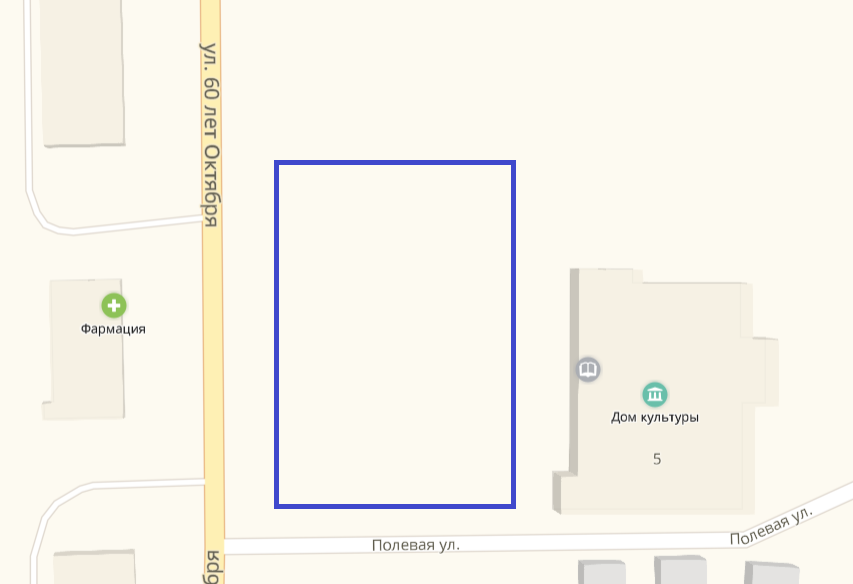 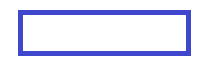 Граница благоустройстваВизуализации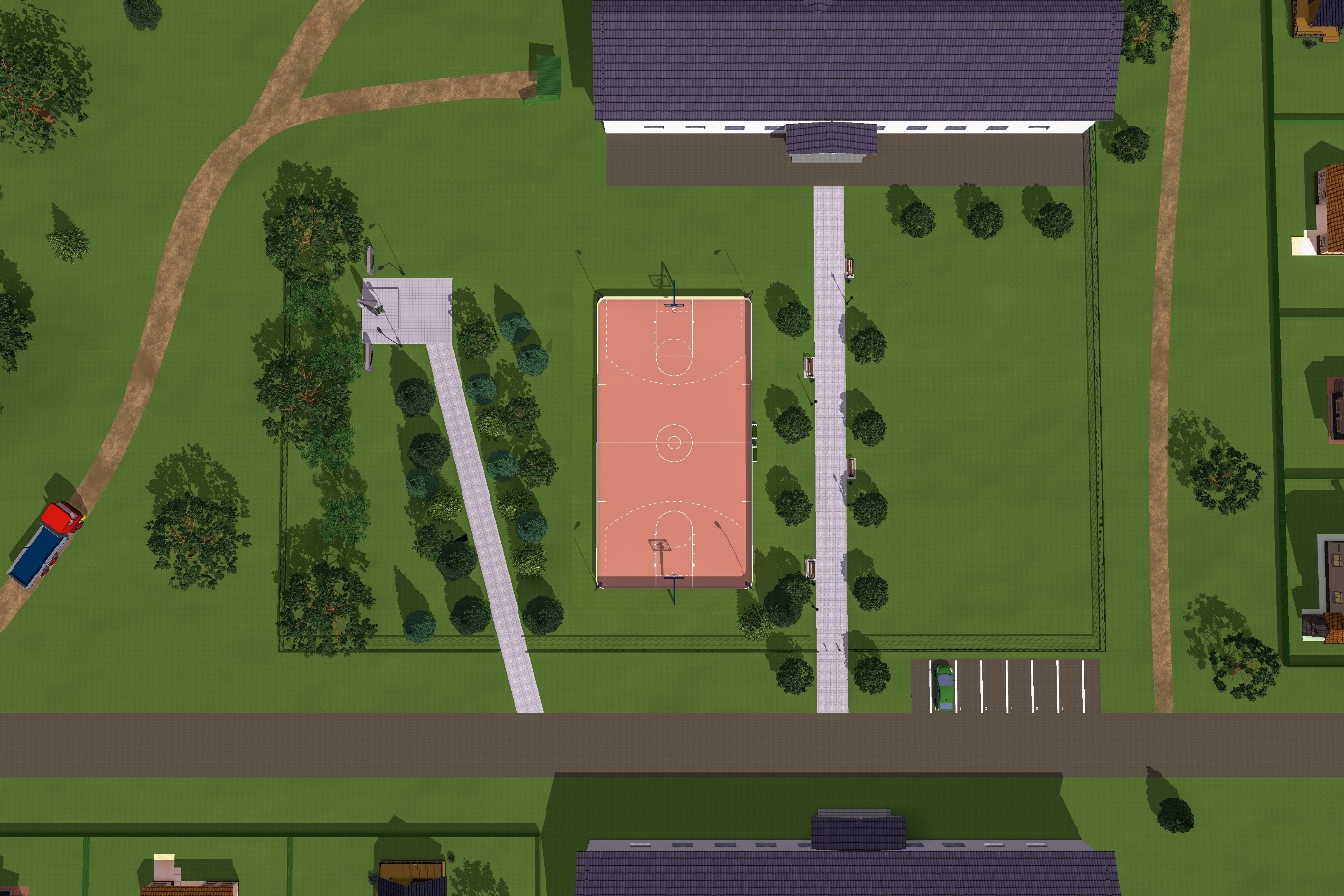 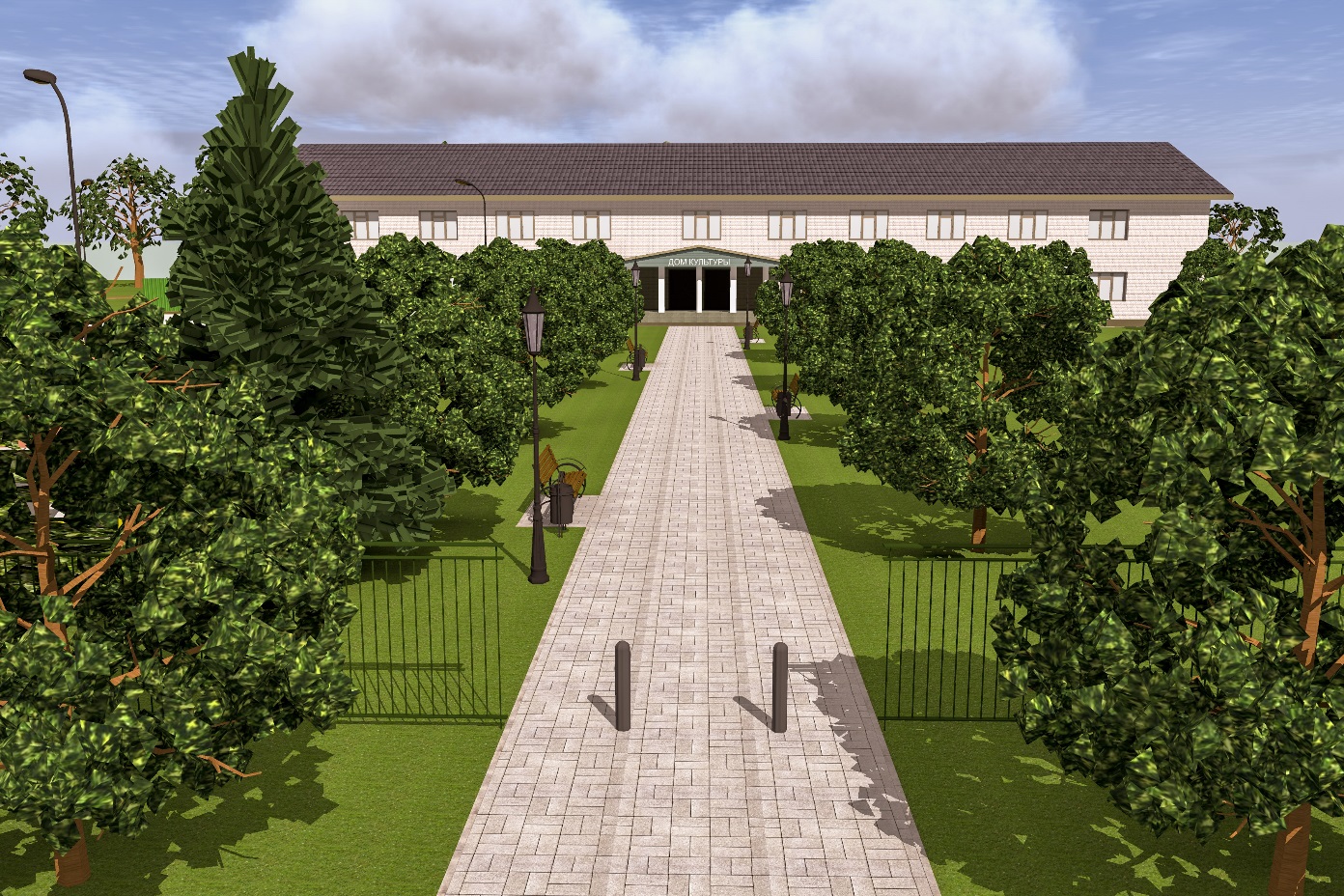 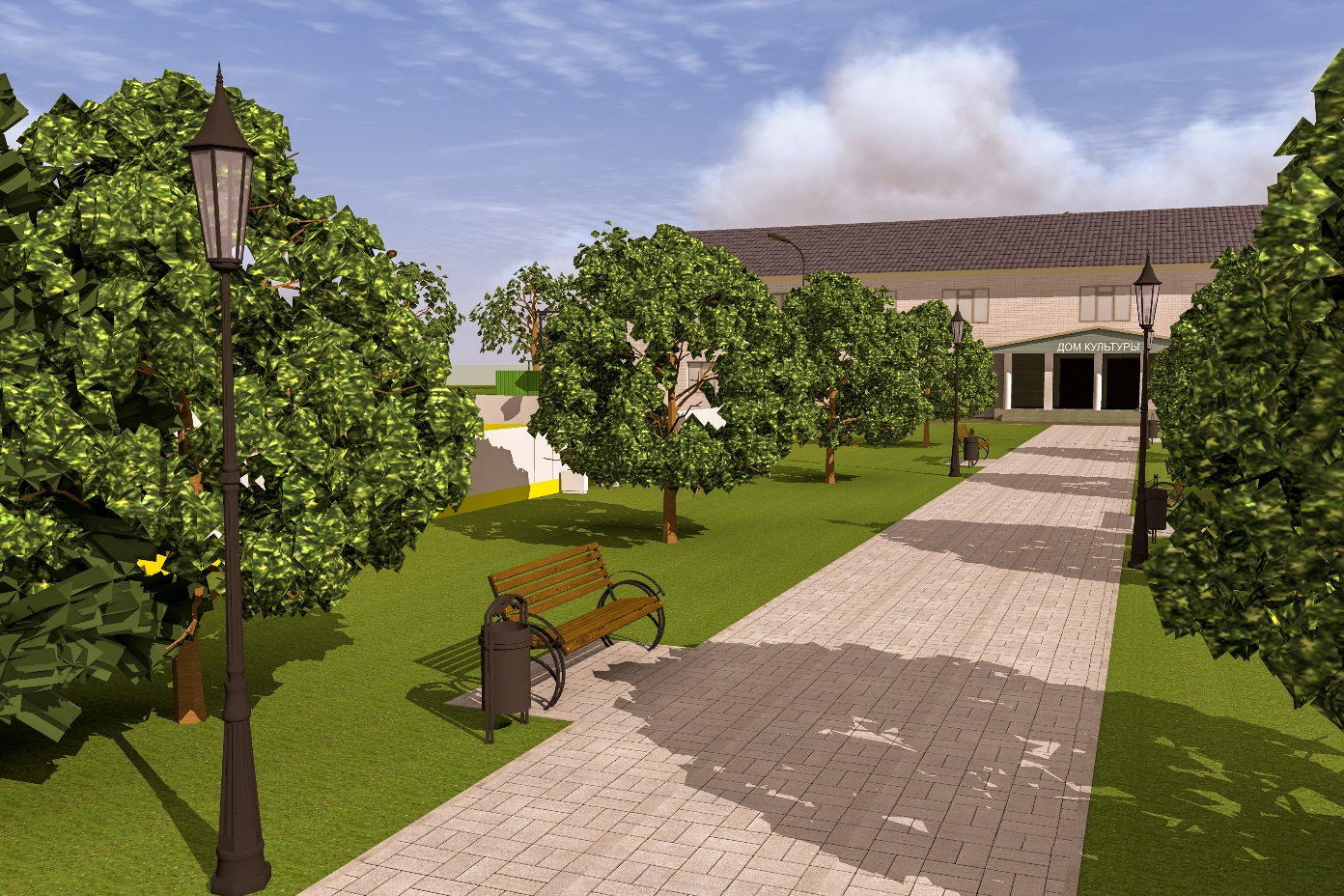 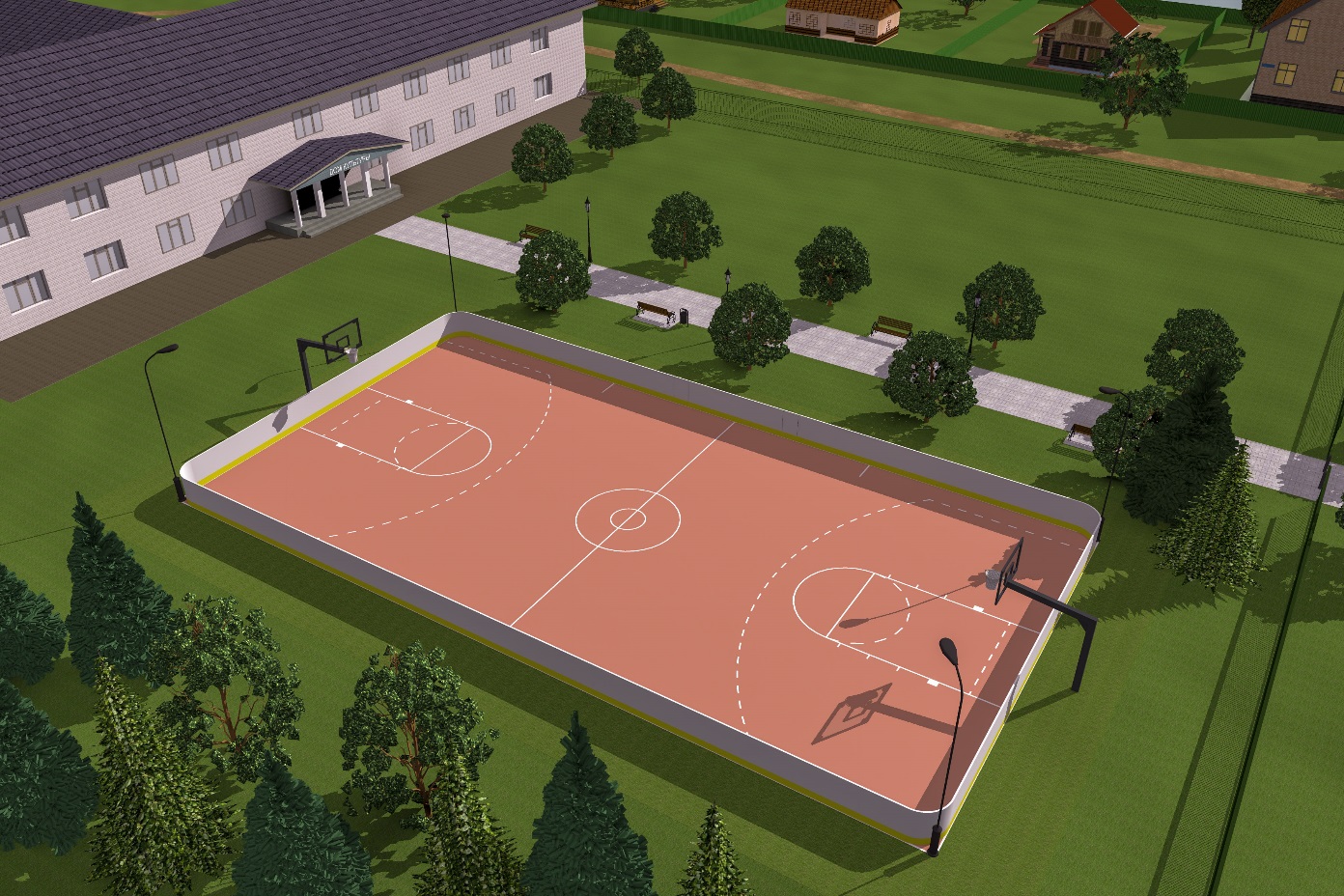 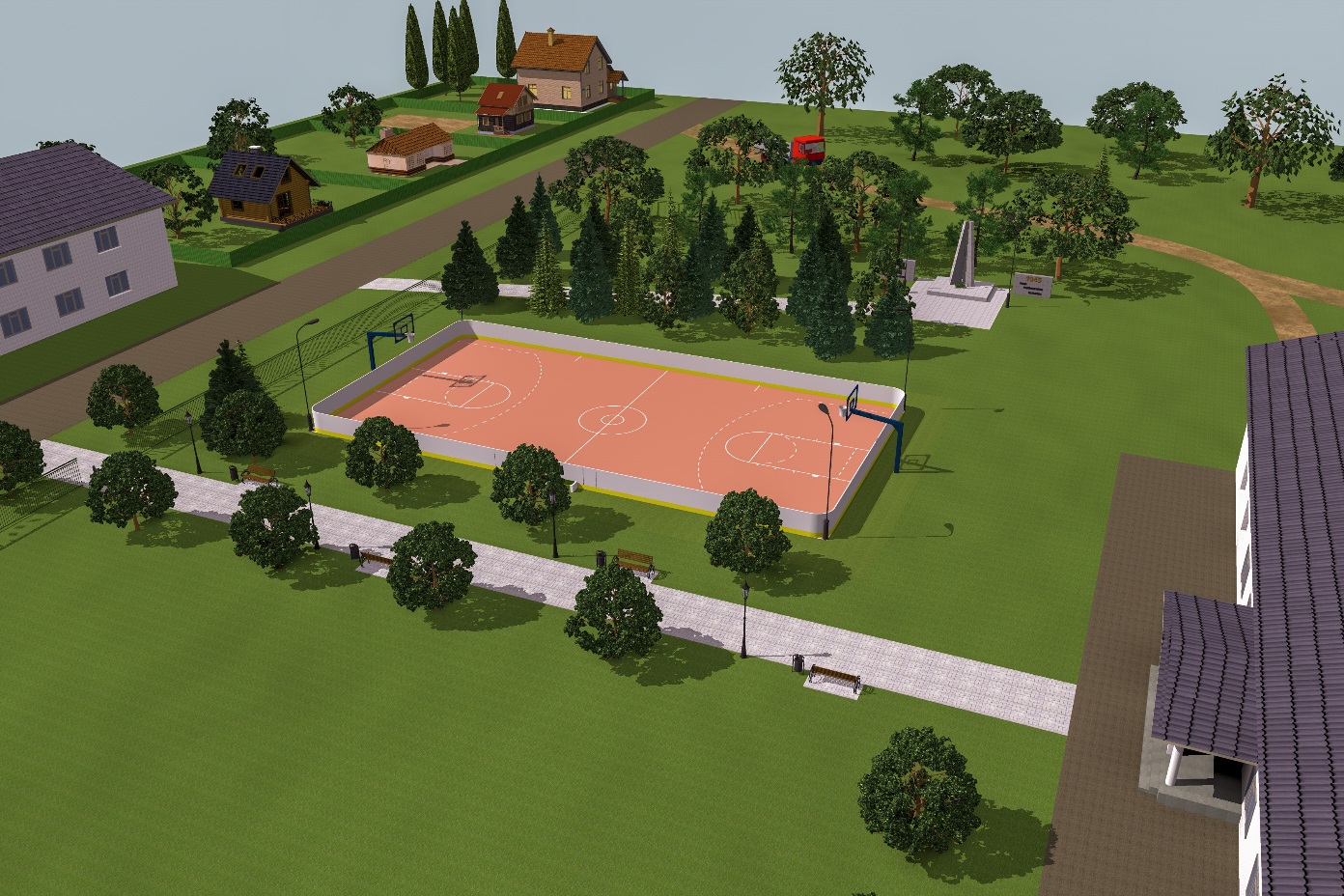 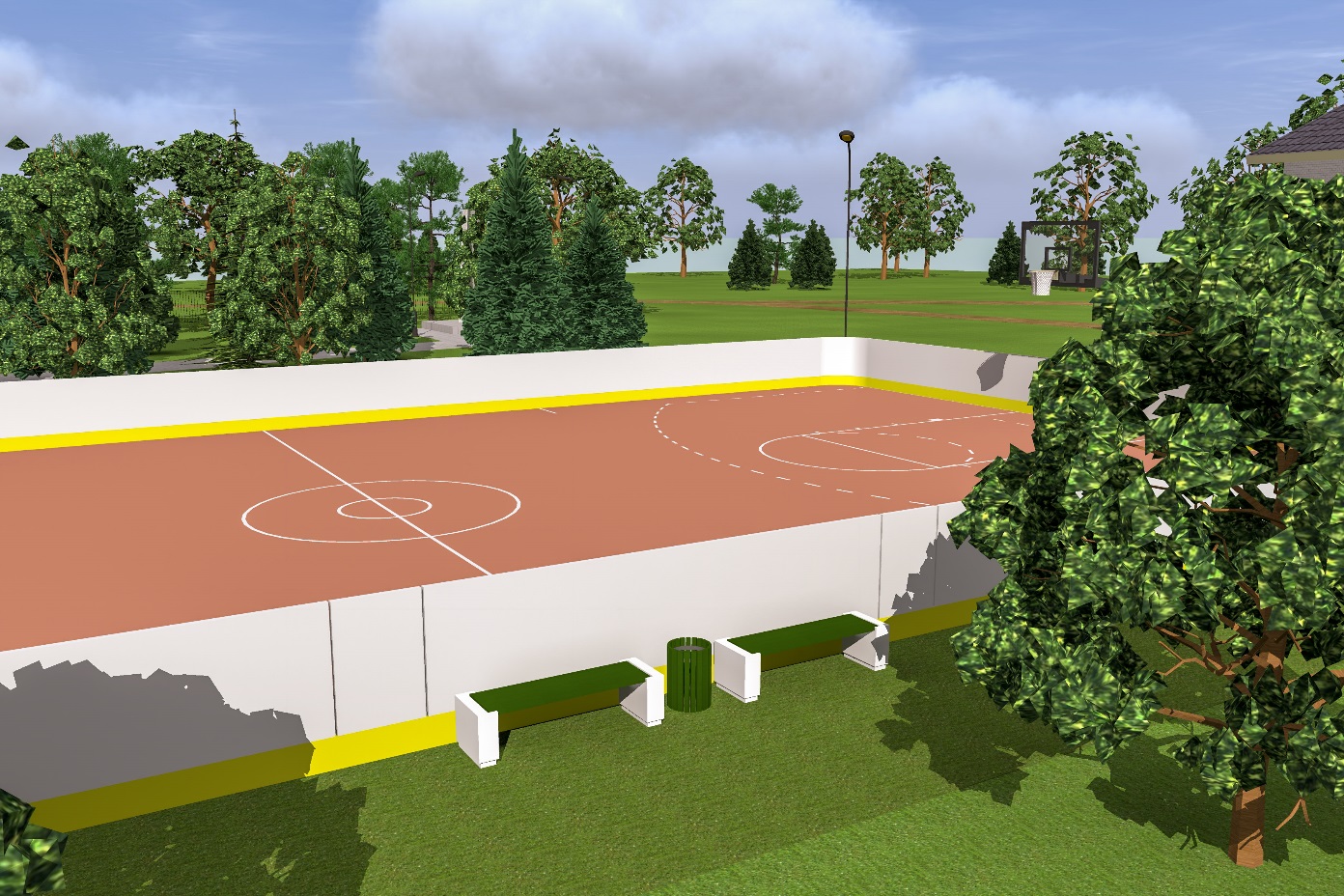 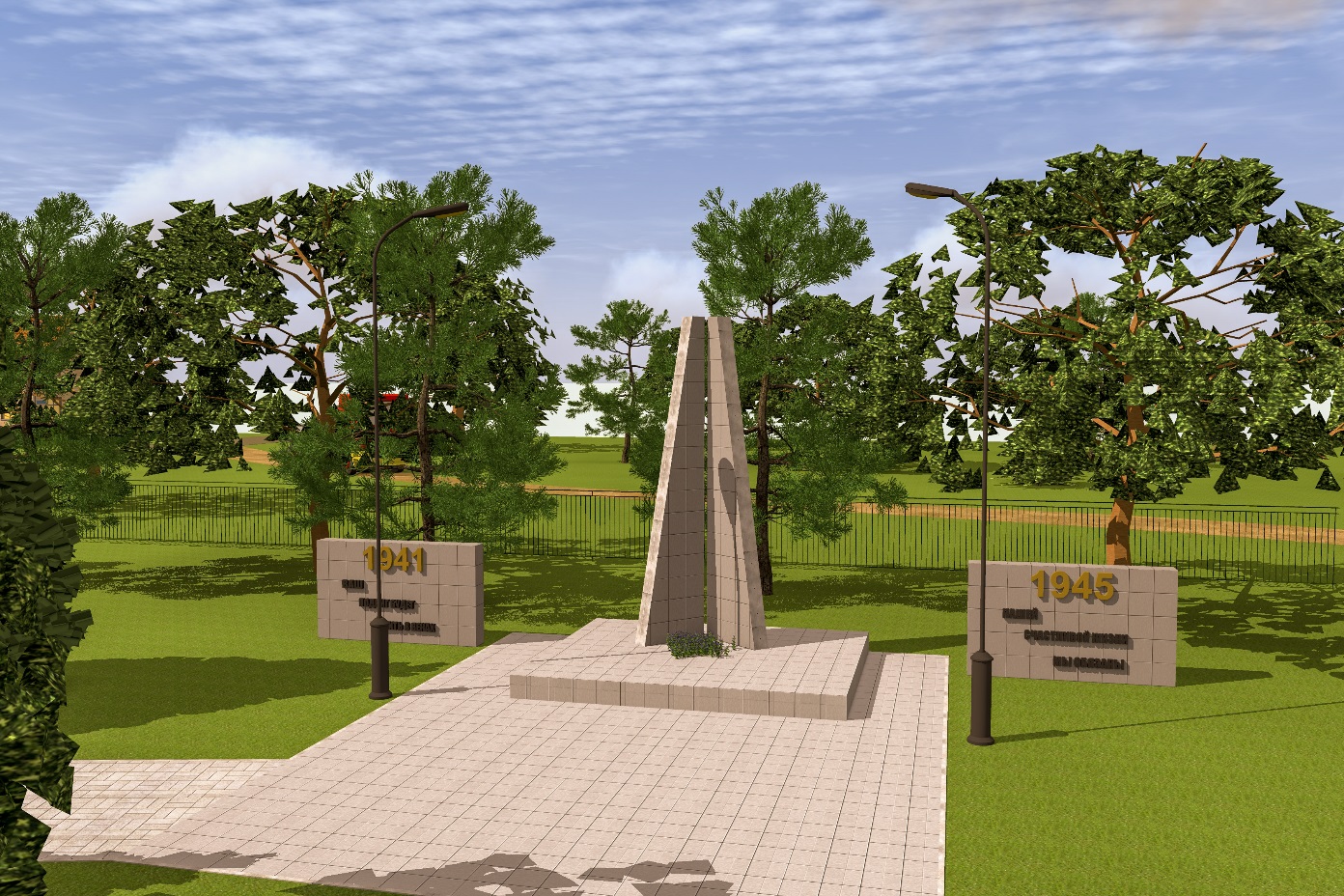 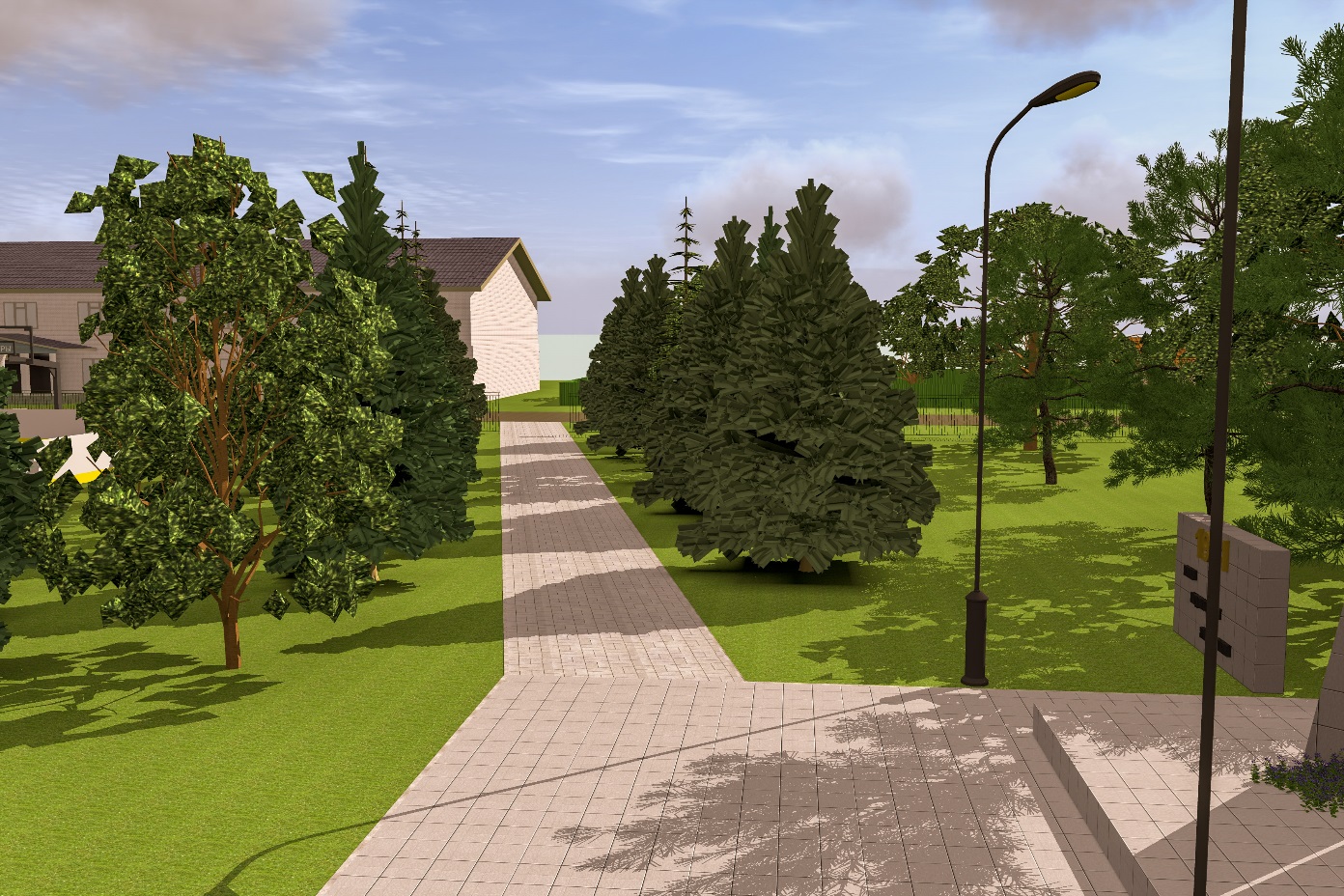 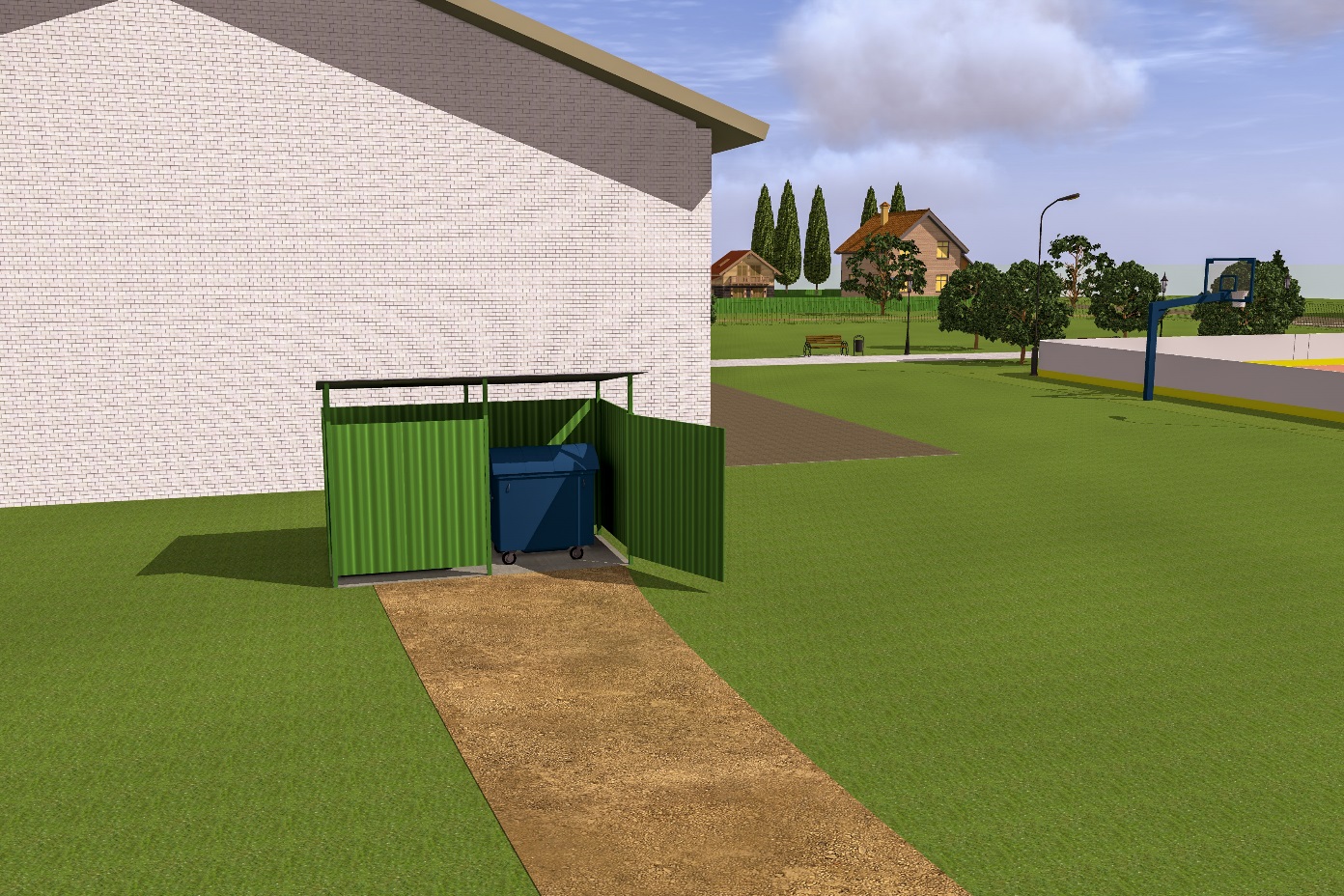 №НаименованиеКол-во, штИзображение1Светильник 1: 4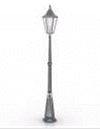 2Светильник 2:6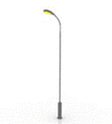 34Скамья 1:Урна 1:44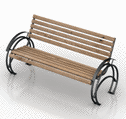 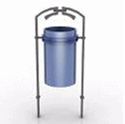 5Скамья 2:2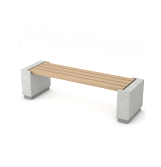 6Урна 2:1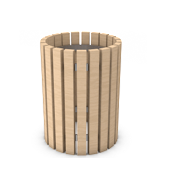 7Ограждение(сетка металлическая)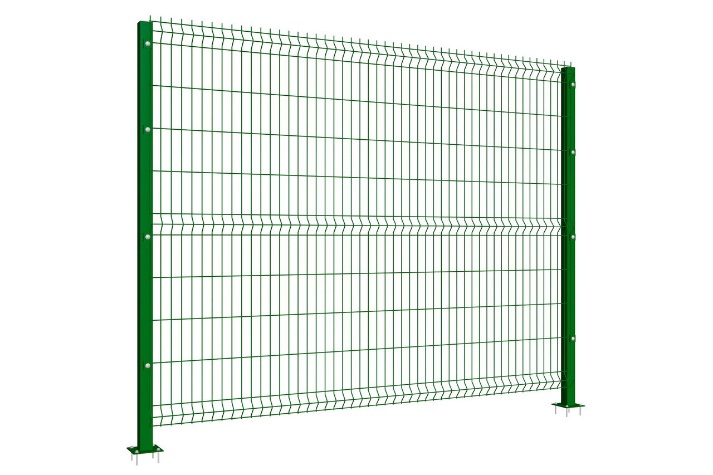 8Тротуарная плитка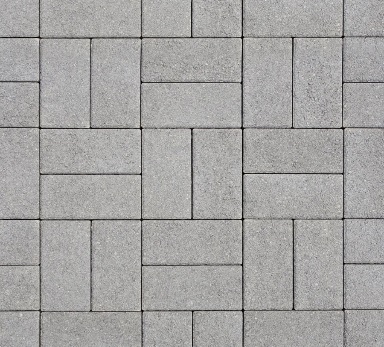 №Наименование1Территория благоустройства2Центральная аллея3Спортивная площадка4Сквер 5Обелиск6Контейнерная площадка7Здание дома культуры8Здание администрации9Проезжая часть